EK:1TÜRKİYE FUTBOL ANTRENÖRLERİ DERNEĞİ ( TÜFAD )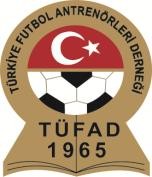 ÜYE KAYIT BAŞVURU FORMUŞUBE	:..........................................................................................................................T.C. KİMLİK NO	:........................................................................................................... ...............ADI / SOYADI	:..........................................................................................................................CİNSİYETİ	:..........................................................................................................................ADRESİ	:..........................................................................................................................POSTA KODU	:..........................................................................................................................İLÇE / İL	:..........................................................................................................................TEL. / FAKS / GSM	:..........................................................................................................................MAİL ADRESİ	:..........................................................................................................................KAN GURUBU	:..........................................................................................................................ÖĞRENİM DURUMU :..........................................................................................................................YABANCI DİL	:..........................................................................................................................MESLEĞİ	:..........................................................................................................................SOSYAL GÜVENCESİ :..........................................................................................................................BABA ADI / ANA ADI :..........................................................................................................................D.YERİ / D.TARİHİ	:......................................................................................................... .................ANTRENÖR LİSANSI :..........................................................................................................................KURS TARİHİ	:..........................................................................................................................KURS YERİ	:..........................................................................................................................TÜFAD ŞUBE BAŞKANLIĞI'NAYukarıda beyan etmiş olduğum bilgiler ve ekte sunmuş olduğum belgeler doğrultusunda dernek üyeliğimin kabulü hususunda,Gereğini arz ederim..... / .... / 202...Adı, Soyadı, İmzasıEK:	1. 3 Ad. FotoğrafNüfus Cüzdanı FotokopisiAntrenör Lisansı FotokopisiEğitim Diploması FotokopisiAdli Sicil KaydıGELEN EVRAK DEFTERİ;	KAYIT TARİHİ	: ...... / ..... / 201....	KAYIT NO	:........ÜYELİK BAŞVURU SONUCU;	UYGUN	UYGUN DEĞİLŞUBE YÖNETİM KURULU KARAR TARİHİ	: .... / .... / 201...	KARAR NO  :.........    ŞUBE ÜYE NO :........GENEL MERKEZ YÖN. KUR. KARAR TARİHİ : .... / .... / 201...	KARAR NO  :.........	GM ÜYE NO	:........EK 2.Önemli Not:Derneğimize ilk kayıtlar için aşağıdaki hesaba gerekli tutar yatırıldıktan sonra dekont ile birlikte derneğimize gelmeniz gerekmektedir. TÜFAD BANKA HESABI : Garanti bankası Beşiktaş Barboros Şb.  Şube Kodu :741 Hesap : 6299355 (48 TL ÜYELİK AİDATI + 250 TL KART ÜCRETİ)